Ne uz burvīgas salas, ne zilas, ne zaļas,                                                        ALŪKSNES PIRMSSKOLAS IZGLĪTĪBAS IESTĀDE „SPRĪDĪTIS”                                                                                                                   Ne pie apvāršņa malas, kur mākoņi dalās,                                                             PASĀKUMU PLĀNS- NOVEMBRIS 2017                                                                                                                Ne kā dziesmiņā tajā, kur ceļi ir vaļā,                                                                                          /Sala jeb salnas mēnesis/Vislabāk man klājas tur, kur ir mājas! /D.Rijnieks/Novembris, decembris- drošības tēma „Elektrodrošība”                  Attīstošais uzdevums- uzmanība                            Audzināšanas virziens-  patriotiskā audzināšanaKursi “Bērnu emocionālā audzināšana”- 11 nodarbību cikls otrdienās /J.Tetere-Teterovska, K.Černomirdina/3.10.-25.11. Dabas muzeja ceļojošā izstāde Alūksnes muzejā /vecākās grupas/Novembris, decembris- drošības tēma „Elektrodrošība”                  Attīstošais uzdevums- uzmanība                            Audzināšanas virziens-  patriotiskā audzināšanaKursi “Bērnu emocionālā audzināšana”- 11 nodarbību cikls otrdienās /J.Tetere-Teterovska, K.Černomirdina/3.10.-25.11. Dabas muzeja ceļojošā izstāde Alūksnes muzejā /vecākās grupas/                                                   1. 30.10.-3.11. Ekoskolu Rīcības dienas/A.Apine, grupu skolotājas/                                                  2.                                                  3.“Sprīdīša” 31. dzimšanas dienas svinības:Izrāde „Sniega karaliene” Alūksnes Kultūras centrā:  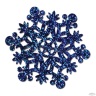 10.30 Alūksnes, Apes novadu skolu, pirmsskolas iestāžu bērniem  /A.Apine/17.00  Visu grupu bērniem, vecākiem      /M.Voska/                                        6.“Sprīdīša” 31. dzimšanas dienas svinībasSvētku rīts grupās“Snip, snap,snurre,purre, bazeburre…”/L.Berkule, V.Vērdiņa, L.Mihailova, grupu skolotājas/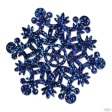                                                  7.NVO projekta “Radošā potenciāla skola” seminārs Igaunijā /A.Apine/Seminārs “Atbildīgs pārtikas patēriņš” Valmierā /K.Černomirdina,V.Vērdiņa, A.Šneidere, S.Pušpure, L.Petrosjana/9.30 Labā prakse PII “Pienenīte” pie S.Pavlovskas /L.Mihailova, S.Drunka/                                                    8.13.00 Pedagogu informatīvā sanāksme /M.Voska/Kompetenču izglītības novadu koordinatoru seminārs Rīgā /A.Apine/                                               9.  9.30 Alūksnes, Apes novadu PII vadītāju seminārs /M.Voska/                                                10. MĀRTIŅI/Rudens beigas, ziemas sākums/11.11. - LĀČPLĒŠA DIENA                                      13.Projekta “Ēdam atbildīgi!” seminārs Rīgā./J.Apsīte, A.Apine/                                                14. 13.30 Sanāksme skolotāju palīgiem, saimnieciskajiem darbiniekiem /K.Černomirdina, A.Apine/                                                 15.13.00 Ekopadomes sēde /A.Apine/                                                16.                                                17.10.00 Latvijas dzimšanas dienas svinības „…tur ir – Latvija!” 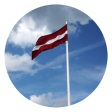  / V.Vērdiņa,  L.Berkule, M.Rezgoriņa, E.Livčāne/                                      20. BRĪVDIENA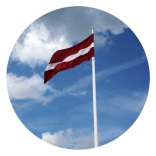                                                 21.                                                  22.13.00 Pedagogu informatīvā sanāksme /M.Voska, A.Apine/                                                23.17.00 11.gr. vecāku sapulce/S.Pušpure, I.Vītola/                                                24.LSSF sporta skolotāju kursi Rīgā /J.Tetere – Teterovska/ Labā prakse PII “Pienenīte” pie M.Sūnas /I.Grebūne, S.Strakša, I.Ozoliņa/                                       27.                                                28.                                                  29. 11.10 Cirks „Abrakadabra“ bērniem /A.Apine/ 14.00 Labā prakse 7.gr. pie S.Strakšas, I.Ozoliņas                                                    30. 17.00 7.gr vecāku sapulce /J.Ozoliņa, S.Strakša/